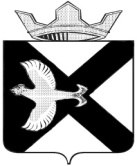 БОРОВСКАЯ ПОСЕЛКОВАЯ ДУМАР Е Ш Е Н И Е30 сентября  2015г.			                                                                   № 5п.БоровскийТюменского муниципального района Рассмотрев решение конкурсной комиссии по отбору кандидатур на должность Главы муниципального образования посёлок Боровский от 28 сентября 2015 года № 2, в соответствии со статьей 36 Федерального закона от 06.10.2003 № 131-ФЗ «Об общих принципах организации местного самоуправления в Российской Федерации», статьёй 2.1 Закона Тюменской области от 29.12.2005г. № 444 "О местном самоуправлении в Тюменской области", статьями 24, 30 Устава муниципального образования посёлок Боровский, утверждённого решением Боровской поселковой Думы от  17.06.2005г. № 59, руководствуясь Порядком проведения конкурса по отбору кандидатур на должность Главы муниципального образования посёлок Боровский, утверждённого решением Боровской поселковой Думы от  07.09.2015г. № 660, Боровская поселковая Дума, РЕШИЛА:1. Избрать Главой муниципального образования посёлок Боровский  Сычеву Светлану Витальевну.2.  Настоящее решение вступает в силу со дня его подписания.Председатель Думы								        А.А. КвинтОб избрании Главы муниципального образования посёлок Боровский